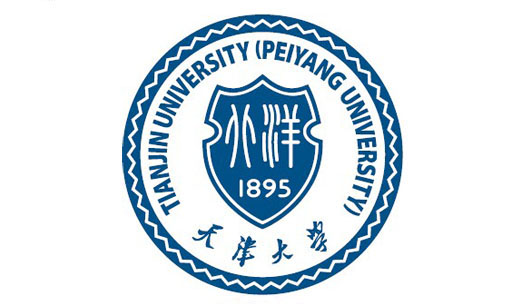                 天津大学2018年MBA                  提前面试申请书     1. 本申请材料和所有需要提交的相关证明材料将在MBA面试以及录取环节供评委评     判使用，要求材料中的所有信息真实、准确。     2. 申请人在提交申请材料之前须认真检查所填的信息，确认申请材料的真实性     和准确性。     3. 天津大学一贯重视申请人诚信，会对申请材料的真实性进行调查。申请材料     中如果有任何不实都可能导致本次录取的失败，并影响以后报考天津大学MBA。     4. 带“*”的项目为必填项。     申请材料真实性声明*：我自愿申请天津大学2018年工商管理硕士（MBA）。我了解     所有提交的材料需经过天津大学的审查。我确认所提交的材料内容真实、准确、完整，     面试申请书内填写的信息与通过MBA提前面试报考系统提交的信息一致。我知道所提     供的材料中如果有任何不实可能会导致本次及以后考取天津大学MBA的失败。                                             申请人签名：              日期：1、请考生打印全套申请材料（此表格以及上传附件的复印件）1份，按照指定的时间和地点进行纸质材料提交，提交时请携带上传的附件原件。2、面试时请考生携带1份全套申请材料递交给面试官。具体安排请关注天津大学MBA网站通知。基本信息基本信息基本信息基本信息基本信息基本信息基本信息基本信息学生编号年度批次2018年度提前面试第三批2018年度提前面试第三批2018年度提前面试第三批姓名性别出生年月工作年限(年)证件类型证件号码婚姻状况政治面貌通讯地址通讯地址通讯地址通讯地址通讯地址通讯地址通讯地址通讯地址通讯地址通讯地址通讯地址通讯地址通讯地址通讯地址户口所在地省市区详细档案所在地省市区详细通讯地址省市区详细联系方式联系方式联系方式联系方式联系方式联系方式联系方式联系方式移动电话固定电话邮箱邮编紧急联系人联系人电话报考信息报考信息报考信息报考信息报考信息报考信息培养方式定向or非定向非定向就业：所在招生单位推荐，本人与用人单位“双向选择”的办法就业，招生单位及所在地省级毕业生就业主管部门负责办理相关手续。报考方向学习方式教育背景教育背景教育背景教育背景教育背景教育背景教育背景教育背景学历类型毕业院校专业专业类别学习方式学历证书编号学位证书编号专业内排名/本专业人数(例如：13/50)入学时间毕业时间学位类型获奖信息获奖信息获奖信息获奖信息获奖信息获奖信息获奖信息获奖信息奖励与荣誉名称获奖时间颁发机构获奖原因外语水平外语水平外语水平外语水平外语水平外语水平外语水平外语水平外语水平外语水平外语水平外语水平语种水平分数备注工作背景工作背景工作背景工作背景工作背景工作背景工作背景工作背景工作背景工作背景工作背景工作背景工作背景工作背景全职工作经验(年)管理岗位工作经验(年)单位名称单位性质行业类别所在部门单位规模(人)下属人数职称职位岗位职能年薪(万元)入职时间离职时间在职时间管理岗位在岗时间目前职位职务是否为上市公司所在部门总人数负责预算规模(元)上级姓名上级职位上级电话是否同意与上级联系单位简介备注创业经历  创业经历  海外经历  海外经历  自我陈述自我陈述自我陈述 1. 请简要描述你的短期和长期职业规划，并阐述你认为天大MBA将对你实现职业规划产生怎样的作用？(600字以内)。2. 请介绍你的独特优势和天津大学MBA项目录取你的理由（500字以内）。3.请阐述你如何将MBA学习融入自己的日程计划？如果MBA学习与你的生活或工作发生严重冲突，你会如何处理？（600字内）